INDICAÇÃO Nº 3681/2018Sugere ao Poder Executivo Municipal que seja realizada lavagem semanalmente e limpeza diariamente, em todo pátio do novo terminal urbano, do município de Santa Bárbara d´Oeste.Excelentíssimo Senhor Prefeito Municipal, Nos termos do Art. 108 do Regimento Interno desta Casa de Leis, dirijo-me a Vossa Excelência que, por intermédio do Setor competente, promova a lavagem semanalmente em todo pátio do novo terminal urbano do município de Santa Bárbara d´Oeste;Justificativa:Este vereador vem sendo procurado por diversos munícipes que utilizam do local para embarque e desembarque do transporte público, solicitando que no terminal urbano seja realizada manutenção, como, lavagem semanalmente e limpeza diariamente, em todo pátio do novo terminal, haja vista que, como o referido terminal urbano recebe muitos usuários durante todo o dia, o local tem ficado e permanecido na maioria das vezes com muita sujeira, o que tem trazido à população incomodo. Diante da atual situação solicito que os serviços sejam feito com URGÊNCIA, pois o local tem estado sem as devidas manutenções. Plenário “Dr. Tancredo Neves”, em 25 de junho de 2.018.JESUS VENDEDOR-Vereador / Vice Presidente-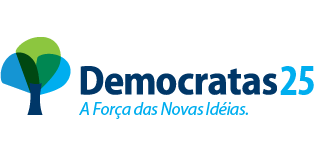 